Activités : réaliser un jeu de société, le lynxLieu d’accueil : EminesMatériel :Marqueurs ou crayons de couleurPapier blancCiseauxPlastifieuse plus papierBut du jeu : On retourne une image et on cherche cette image sur la planche de jeu. Celui qui la trouve en premier gagne la carte.Déroulement : Imprimer les 3 planches ci-jointColorier les objets, attention même couleur pour les 2 objets celui de la base et celui des cartes.Découper les cartes et la planche de jeuPlastifier le tous (facultatif)Bonne amusement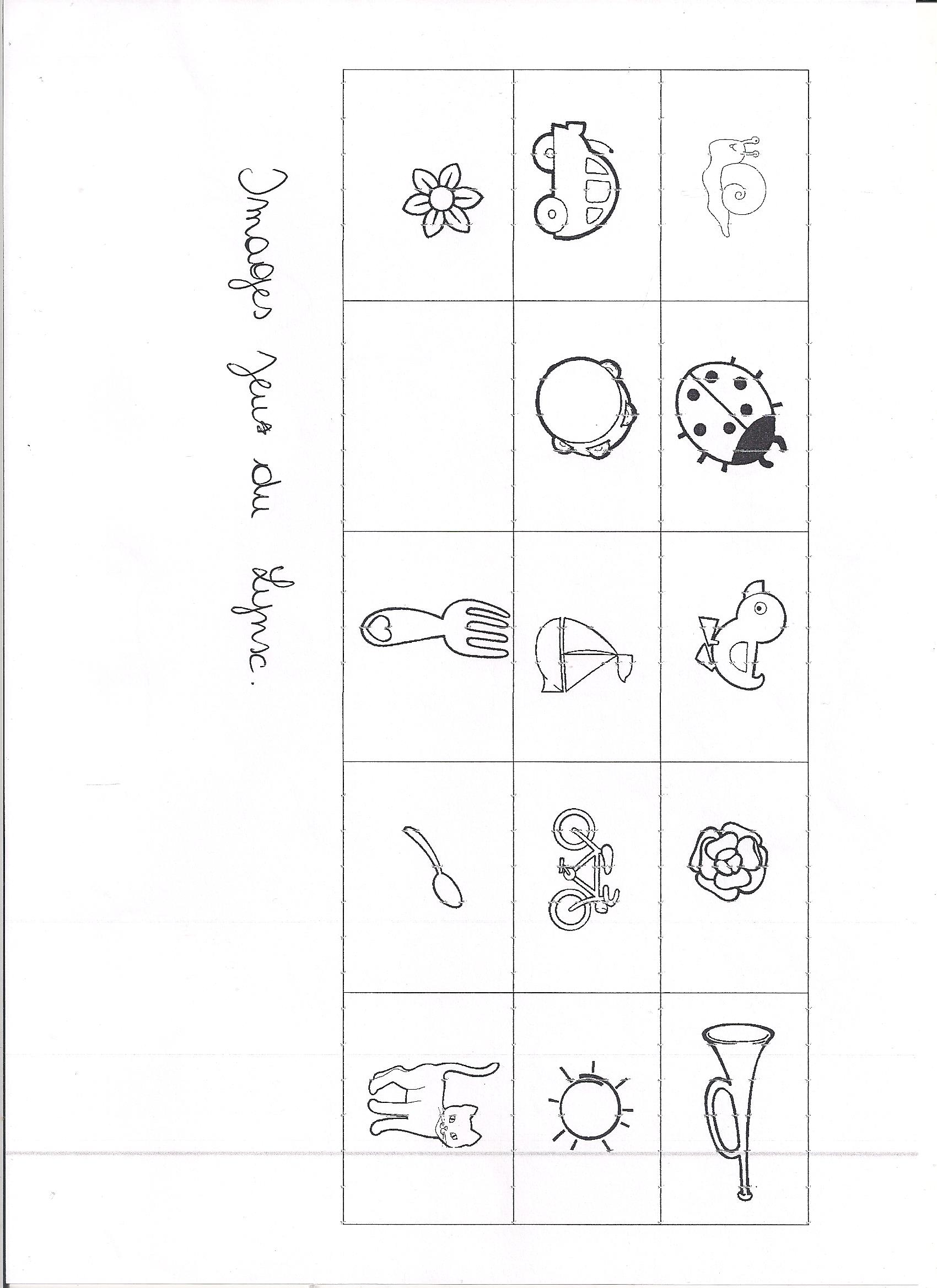 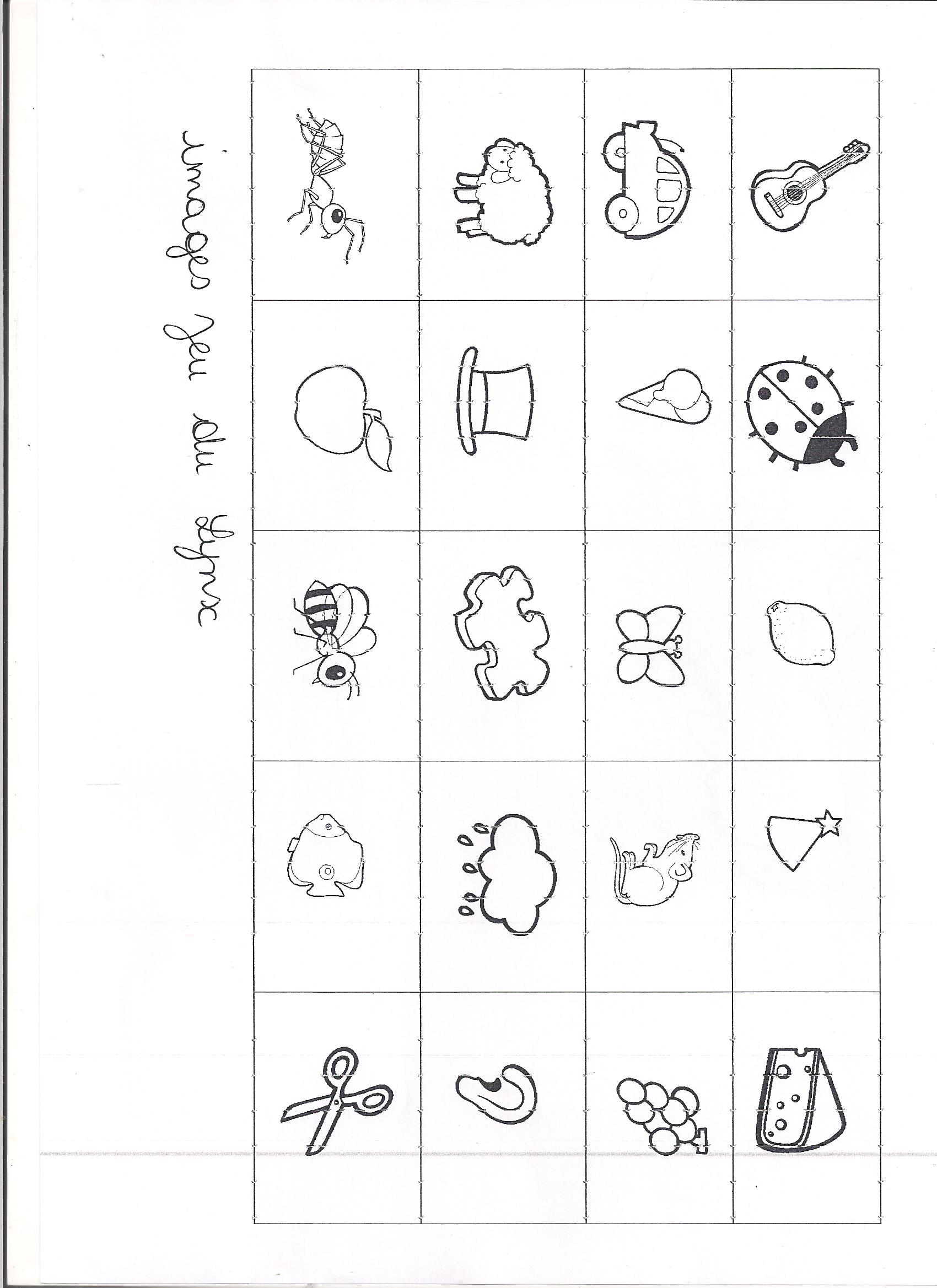 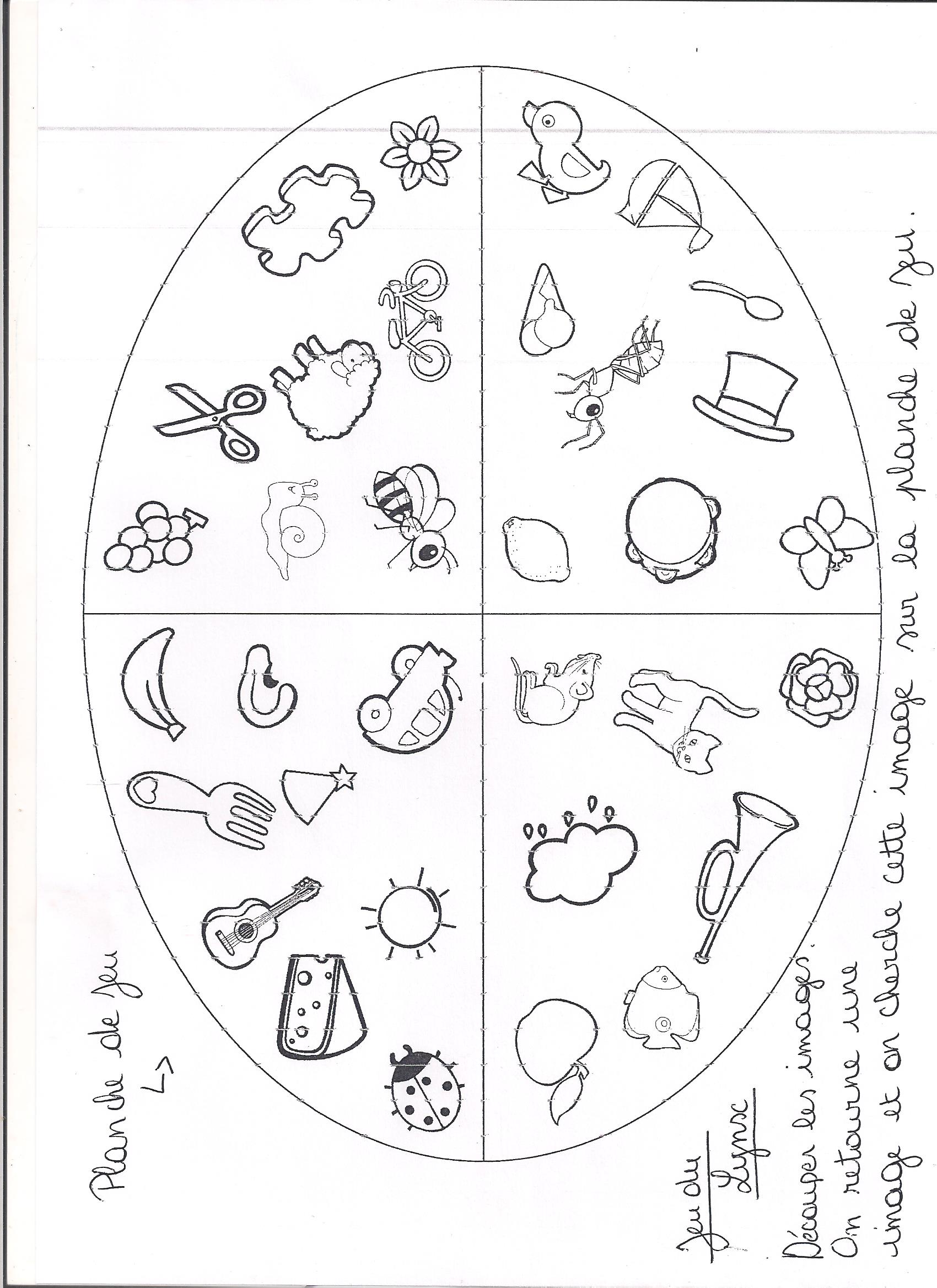 